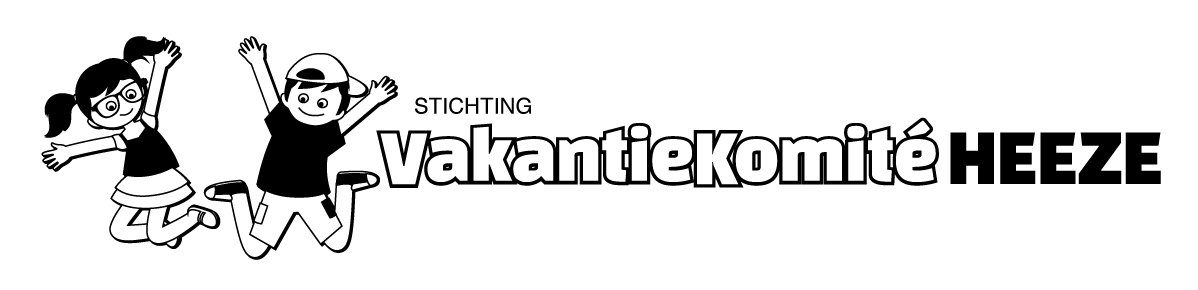 INSCHRIJFFORMULIER 2021 Lees eerst alles goed door voordat je het formulier invult !!ACHTERNAAM	: ............................................................................................................….……………………ROEPNAAM	: ......................................  GEBOORTEDATUM: ......./......../ ..............  JONGEN / MEISJEADRES	: ...............................................................………………… POSTCODE: …………………..TELEFOON	: 040- ..........................……… 06- ………………………... 06- ………………………...SCHOOL	: ......................................................................………....... GROEP: ........BOVENVERMELD KIND IS   WEL / NIET   (doorhalen wat niet van toepassing is)  IN HET BEZIT VAN EEN ZWEMDIPLOMA  (wordt niets ingevuld dan gaan wij ervan uit dat het kind geen diploma heeft)HEEFT UW ZOON/DOCHTER AL EERDER DEELGENOMEN   JA / NEE   (doorhalen wat niet van toepassing is) Het formulier kan slechts voor één kind gebruikt worden. Voor meerdere kinderen aparte formulieren gebruiken.  Vul duidelijk in waaraan men wenst deel te nemen door het geldbedrag in de laatste kolom in te vullen. Inschrijven kan voor 1 of meerdere activiteiten.Dit formulier uiterlijk vrijdag 9 juli inleveren op Schutsakker 7 of  mailen naar info@vakantiekomiteheeze.nl		prijs bij           prijs bijdag/datum	programma		dagkaart	         voorinschrijving     geldbedrag maandag 	De Heezer Quiz	 €   6,50                €    5,00	 	€..........,....	130augustus							woensdag	Mega Sport Festijn	 €   9,50                €    7,50		€..........,.... 	301 septembervrijdag	Themadag ‘Jungle’  	 €   6,50                €    5,00	 €..........,....	503 september 						Totaal bedrag	 €..........,....Na de 1e kaartverkoop is deelname nog mogelijk middels dagkaarten. Deelname middels een dagkaart is alleen mogelijk indien er voor de betreffende activiteiten nog plaatsen beschikbaar zijn. Vol = VolInschrijven kan 's morgens voor aanvang van de activiteiten.Het te betalen bedrag bij voorinschrijving wordt verhoogd met extra administratie kosten.De prijzen hiervan staan vermeld op het inschrijfformulier.Annuleren kunt u tot 3 dagen voor aanvang van het programma.Annuleringskosten bedragen 25%.Deelnemerskaarten dienen betaald en afgehaald te worden op;dinsdag 13 juli of donderdag 15 juli 2021 tussen 18.30 - 20.00 uur.In dorpshuis ’t Perron, Schoolstraat 48